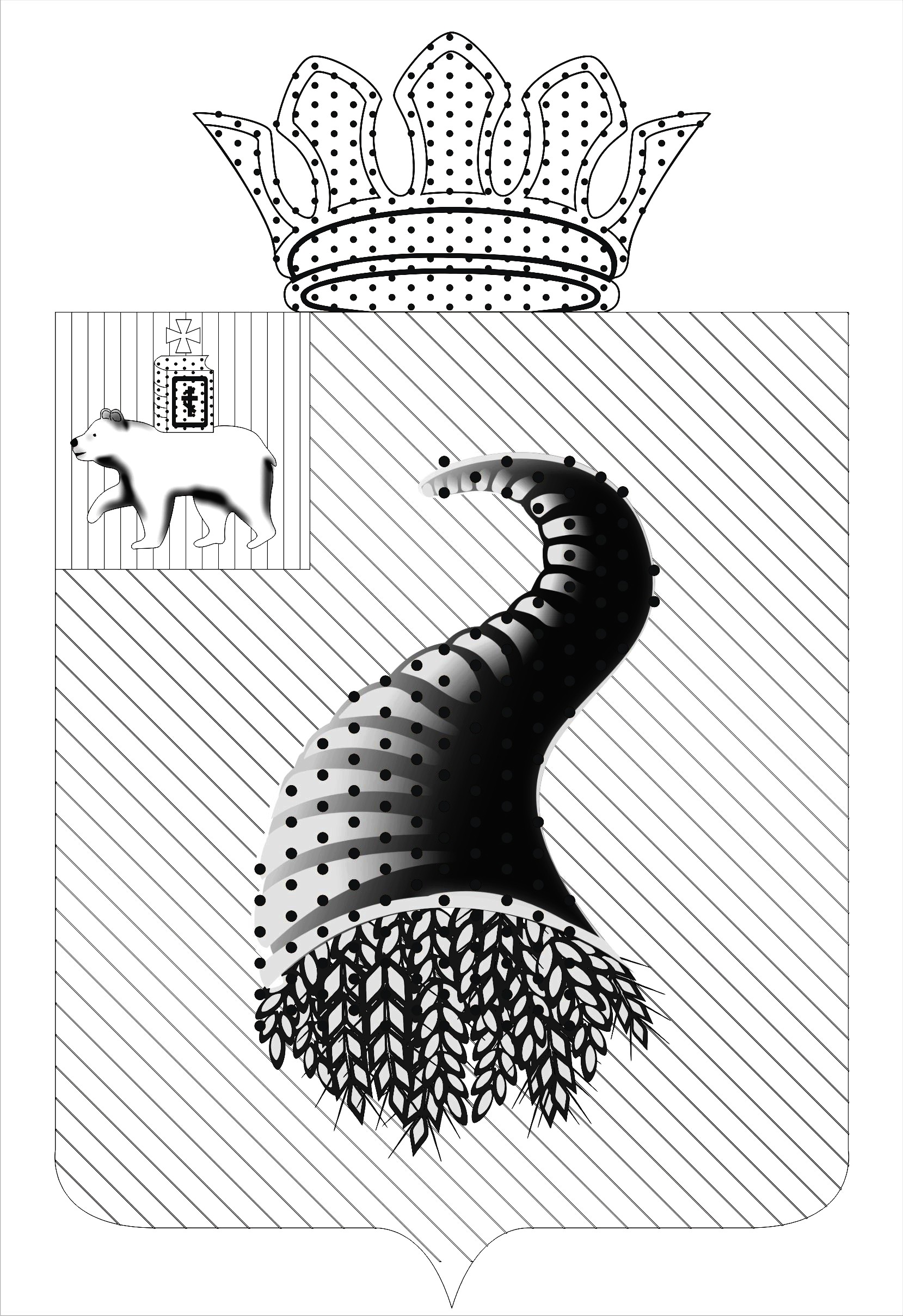 617470, Пермский край, г. Кунгур, ул. Советская, 22 тел./факс 8-34-271-2-46-65  ИНН / КПП 5917594717 / 591701001 ОГРН 1065917021060                                                              ЗАКЛЮЧЕНИЕпо результатам внешней проверки отчёта об исполнении бюджета Моховского сельского поселения за 2017 год, представленного в форме проекта решения Совета депутатов Моховского сельского поселения «Об утверждении отчёта об исполнении бюджета Моховского сельского поселения за 2017 год»20 апреля 2018                                                                                             	№   9-спЗаключение Контрольно-счетной палаты муниципального образования «Кунгурский муниципальный район» (далее – КСП) на годовой отчет об исполнении бюджета Моховского сельского поселения  с учетом данных внешней проверки годовой бюджетной отчетности главных администраторов бюджетных средств подготовлено в соответствии с требованиями статей 157, 264.4 Бюджетного кодекса Российской Федерации (далее - БК РФ),  п.3 ч.2 статьи 9 Федерального закона от 07.02.2011 № 6-ФЗ «Об общих принципах организации и деятельности контрольно-счетных органов субъектов Российской Федерации и муниципальных образований», статьи 37 Положения о бюджетном процессе в Моховском сельском поселении, утвержденного решением Совета депутатов Моховского сельского поселения от 30.10.2017  № 29 (далее – Положение о бюджетном процессе) и на основании Соглашения о передаче части полномочий по решению вопросов местного значения.Цель проведения внешней проверки:- установление законности, полноты и достоверности представленных в составе отчета об исполнении бюджета документов и материалов;- 	установление соответствия фактического исполнения бюджета его плановым назначениям, установленным решениями Совета депутатов сельского поселения;  - установление полноты бюджетной отчетности главных распорядителей бюджетных средств, главных администраторов доходов бюджета, главных администраторов источников финансирования дефицита бюджета (далее - главные администраторы бюджетных средств), её соответствия требованиям Инструкции о порядке составления и предоставления годовой, квартальной и месячной отчетности об исполнении бюджетов бюджетной системы Российской Федерации, утвержденной приказом Минфина РФ от 28.12.2010 № 191н (далее – Инструкция 191н);-	оценка достоверности показателей бюджетной отчетности главных администраторов бюджетных средств.Отчет об исполнении бюджета Моховского сельского поселения за 2017 год поступил в КСП 29.03.2018 с соблюдением срока, установленного ч.3 статьи 264.4 БК РФ. Документы и материалы к отчету представлены в полном объеме. Состав документов и материалов соответствует требованиям статьи 264.6 БК РФ.Общая оценка исполнения бюджета Моховского сельского поселения за 2017 год.Бюджет Моховского сельского поселения на 2017 год утверждён Советом депутатов (решение от 26.12.2016 № 66) по расходам в сумме 13 037,0 тыс.руб., исходя из прогнозируемого объема доходов 13 037,0 тыс.руб.Как и в предыдущие годы, в ходе исполнения бюджета сельского поселения утвержденные показатели неоднократно корректировались. В течение 2017 года Советом депутатов в бюджет сельского поселения были внесены девятью решениями изменения и дополнения. Бюджет сельского поселения в редакции решения Совета депутатов сельского поселения   от 26.12.2017 № 49 «О внесении изменений в решение Совета депутатов Моховского сельского поселения от 26.12.2016 № 66 «О бюджете Моховского сельского поселения на 2017 год и на плановый период 2018 и 2019 годов» утвержден по доходам в объеме 14 392,5 тыс.руб., по расходам в объеме 15 825,2 тыс.руб., с дефицитом 1 432,7 тыс.руб. (далее – Бюджет). Данные об исполнении бюджета сельского поселения за 2017 год приведены в таблице: Таблица 1 (тыс.руб.)Как видно из таблицы, увеличение доходов бюджета за 2017 год по сравнению с первоначально утвержденным значением составило 1 355,5 тыс.руб. Расходная часть бюджета в течение года была увеличена на 2 788,2 тыс.руб.По сравнению с 2016 годом показатели исполнения бюджета в 2017 году по доходам выше на 5,2 процентных пункта. По расходам исполнение бюджета ниже на 0,9 % к уровню 2016 года. По итогам исполнения бюджета сельского поселения в 2016 году образовался дефицит, в 2017 году результатом исполнения бюджета поселения явилось превышение доходов над расходами.Таблица 2 (тыс.руб.)Объемы бюджетных ассигнований, предусмотренные решением Совета депутатов Моховского сельского поселения от 26.12.2017 № 49 «О внесении изменений в решение Совета депутатов Моховского сельского поселения от 26.12.2016 № 66 «О бюджете Моховского сельского поселения на 2017 год и на плановый период 2018 и 2019 годов» соответствуют объему бюджетных ассигнований, предусмотренных уточненной бюджетной росписью.Годовые показатели по источникам финансирования дефицита соответствуют утвержденным показателям сводной бюджетной росписи отчетного финансового года.Кассовый план исполнения бюджета утвержден главой сельского поселения 29.12.2017г.Годовые показатели кассового плана по расходам соответствуют показателям бюджетных ассигнований по расходам сводной бюджетной росписи отчетного финансового года.  Далее по тексту заключения приводится анализ исполнения расходов бюджета за 2017 год исходя из показателей сводной бюджетной росписи на 2017 год в редакции от 26.12.2017.2. Анализ исполнения доходной части бюджета Моховского сельского поселения за 2017 годВ 2017 году в бюджет сельского поселения поступило 15 474,0 тыс.руб., что составляет 108   % к уточненным бюджетным назначениям:Таблица 3 (тыс.руб.)Перевыполнение бюджетных назначений по доходам в 2017 году в общей сумме 1 081,5 тыс.руб. обеспечено сверхплановыми поступлениями по группе «Налоговые и неналоговые доходы» в сумме 1 055,3 тыс. руб., в том числе: - налоговые доходы поступили в сумме 911,9 тыс.руб. или выше плановых назначений на 16 %;- неналоговые доходы поступили в сумме 143,4 тыс.руб., или выше плановых назначений на 34 %.По «Безвозмездным поступлениям» исполнение бюджетных назначений выше плановых на 26,2 тыс. руб., в том числе:- не уточнены доходы бюджетов сельских поселений от возврата организациями остатков субсидий прошлых лет в сумме 36,0 тыс. руб., поступившие 20.02.2017г. от Общественного учреждения «Добровольная пожарная команда Пермского края», что привело к неисполнению бюджетных назначений;- возвращена в бюджет Пермского края прочая субсидия бюджетам сельских поселений в сумме 9,8 тыс.руб., изменения в Закон Пермского края от 29.12.2016 № 34-ПК «О бюджете Пермского края на 2017 год и на плановый период 2018 и 2019 годов» не внесены.В структуре группы «Налоговые и неналоговые доходы» удельный вес налоговых платежей составил 92 %, доля неналоговых платежей составила 8 %. Бюджетные полномочия по администрированию большинства налогов, сборов и иных обязательных платежей осуществляла Федеральная налоговая служба, а именно: налога на доходы физических лиц, налогов на совокупный доход, налогов на имущество.Администратором по налогам на товары (работы, услуги), реализуемые на территории Российской Федерации определено Федеральное казначейство.Штрафы, санкции, возмещение ущерба администрировала Федеральная антимонопольная служба.Кроме этого, в приложении 2 к решению Совета депутатов Моховского сельского поселения от 26.12.2016 № 66 утверждён перечень закрепляемых за главным администратором доходов бюджета – администрацией Моховского сельского поселения   - видов (подвидов) доходов бюджета сельского поселения.Данные по исполнению доходной части бюджета за 2017 год в сравнении с 2016 годом представлены в таблице:Таблица 4 (тыс.руб.)В отчетном году также, как и в предыдущем году, доля безвозмездных поступлений занимает наибольший удельный вес – 53%.  По отношению к 2016 году доходная часть бюджета сельского поселения увеличилась на 2 022,6 тыс. руб. или на 15 %, в том числе:- за счет увеличения объема по группе «Налоговые и неналоговые доходы» на 1366,4 тыс.руб., налоговые доходы увеличены на 1 500,4 тыс. руб. (за счет увеличения поступления налога на имущество), неналоговые доходы снижены на 134,0 тыс. руб. (за счет отсутствия доходов от реализации имущества, находящегося в собственности сельских поселений);- за счет увеличения объема безвозмездных поступлений на 656,2 тыс.руб. в связи с выделением в 2017 году субсидий.В 2017 году налоговые доходы поступили выше утвержденных бюджетных назначений на 911,9 тыс.руб. (на 16 %) и составили 6 734,2 тыс.руб. Данные по исполнению утвержденных бюджетных назначений по налоговым доходам в 2017 году приведены в таблице:Таблица 5 (тыс.руб.)План по поступлениям налоговых доходов в 2017 году относительно утвержденных бюджетных назначений выполнен по всем поступающим налогам.В структуре налоговых доходов бюджета поселения в 2017 году основную часть занимает налог на имущество – 30 %, земельный налог – 20 %, транспортный налог и налог на доходы физических лиц - 19 %. По состоянию на 01.01.2018 общая сумма задолженности по налогам и сборам в бюджет, по данным Межрайонной инспекции федеральной налоговой службы № 5 по Пермскому краю -  4 752,0 тыс.руб., сумма уменьшилась на 2 323,0 тыс.руб. или на 33 % по отношению к началу года. Наибольший удельный вес в сумме недоимки занимает транспортный налог – 44 % от общей суммы задолженности по налоговым платежам. По отношению к бюджетным назначениям неналоговые поступления в 2017 году составили 134 % или 565,0 тыс.руб.Основные показатели, характеризующие исполнение бюджета по неналоговым доходам в 2017 году, приведены в таблице:Таблица 6 (тыс.руб.)Как видно из таблицы, в структуре неналоговых доходов основную долю занимают доходы от аренды имущества (80 %).Перевыполнение доходов от аренды имущества на 46 % связано с заключением договора аренды с ООО Т2 МОБАЙЛ. Объем поступивших в 2017 году в бюджет сельского поселения безвозмездных средств составил 8 174,8 тыс.руб., что на 26,2 тыс.руб. больше утвержденных бюджетных назначений, что составило менее 1%.Данные о безвозмездных поступлениях приведены в таблице:Таблица 7 (тыс.руб.)В структуре безвозмездных поступлений от других бюджетов бюджетной системы РФ основную долю (83 %) составляют дотации, 14 % составили субсидии, 3 % приходится на субвенции. Неисполнение бюджетных назначений по подгруппе «Безвозмездные поступления от других бюджетов бюджетной системы РФ» составило 9,8 тыс.руб. по прочим субсидиям бюджетам сельских поселений (сумма экономии по результатам электронного аукциона), возвращена в бюджет Пермского края 22.09.2017. Изменения в Закон Пермского края от 29.12.2016 № 34-ПК «О бюджете Пермского края на 2017 год и на плановый период 2018 и 2019 годов» не внесены.Не уточнены доходы бюджетов сельских поселений от возврата организациями остатков субсидий прошлых лет в сумме 36,0 тыс. руб., поступившие 20.02.2017г. от Общественного учреждения «Добровольная пожарная команда Пермского края», что привело к перевыполнению бюджетных назначений.3. Анализ исполнения расходной части бюджета Моховского сельского поселенияПри утверждении бюджета на 2017 год на расходы предполагалось направить 13 037,0 тыс.руб. Уточненной бюджетной росписью утверждены расходы в сумме 15 825,2 тыс.руб. В течение 2017 года бюджетные ассигнования уточнялись практически по всем разделам классификации расходов бюджета, за исключением 0200 «Национальная оборона». В результате изменение плановых назначений по расходам выглядит следующим образом:Таблица 8 (тыс.руб.)По сравнению с первоначально утвержденным бюджетом произошло увеличение расходной части 2017 года на 2 788,2 тыс. руб. или на 21 %. Наиболее значительно расходы бюджета сельского поселения увеличились по следующим разделам:- 0400 «Национальная экономика» в 1,5 раза в связи с выделением из бюджета Пермского края субсидий бюджетам муниципальных образований на ремонт автомобильных дорог общего пользования местного значения сельских и городских поселений Пермского края, осуществляемых за счет средств, не относящихся к бюджетным ассигнованиям дорожного фонда Пермского края в сумме 617,2 тыс.руб. а также за счет направления остатка средств дорожного фонда на 01.01.2017г.в сумме 570,2 тыс. руб.; - 0500 «Жилищно-коммунальное хозяйство» расходы бюджета сельского поселения увеличились в 2,9 раза за счет дополнительно выделенных в течении года бюджетных ассигнований. По сравнению с 2016 годом расходы увеличились на 262,7 тыс.руб. или на 2 %. Исполнение расходов по функциональной структуре за последние два года представлено в таблице:Таблица 9 (тыс.руб.)Как видно из таблицы, в 2017 году структура расходов бюджета сельского поселения несколько изменилась. В отчетном году наибольший удельный вес занимают расходы на общегосударственные вопросы – 38 %, на национальную экономику – 22 %, в области культуры, кинематографии – 21 %.По сравнению с 2016 годом увеличение расходов наблюдается по разделу 0400 «Национальная экономика» на 66 % в связи с выделением из бюджета Пермского края субсидий бюджетам муниципальных образований на ремонт автомобильных дорог общего пользования местного значения; по разделу 0800 «Культура, кинематография» на 15 %, по разделу 0100 «Общегосударственные вопросы» на 5 %.Не смотря на общее увеличение расходов, произошло сокращение расходов по следующим разделам:- по разделу 0300 «Национальная безопасность и правоохранительная деятельность» на 11 % (в 2016 году в рамках муниципальной программы «Общественная безопасность на территории Кунгурского муниципального района на 2013-2017 годы» направлено на ремонт пожарного пирса и подъездных путей в д. Шаква в сумме 126,9 тыс. руб.); - по разделу 1000 «Социальная политика» на 84 % (в 2017 году не участвуют в программах по улучшению жилищных условий граждан);- по разделу 1100 «Физическая культура и спорт» на 51 %, (в 2016 году предоставлена субсидия на иные цели МБУК «Моховской Центр досуга» в сумме 72,8 тыс.руб. (по результатам конкурса социальных и культурных проектов Кунгурского муниципального района)).На финансирование расходов социально-культурной сферы в 2017 году приходилось 22 % расходов бюджета (в 2016 – 27 %). При увеличении общих расходов на 262,7 тыс.руб. или 2 %, расходы на социальную сферу уменьшились на 627,0 тыс.руб. или на 16 % за счет сферы «Социальная политика», в связи с этим структура социальных расходов изменилась. Таблица 10 (тыс.руб.)Данные об исполнении в 2017 году бюджетных ассигнований по разделам классификации расходов бюджета сельского поселения представлены в таблице:Таблица 11 (тыс.руб.)Имеется остаток ассигнований по шести разделам классификации расходов из восьми.  При этом уровень исполнения бюджетных ассигнований по трем разделам в 2017 году оказался ниже среднего процента исполнения расходов в целом:- по разделу «Национальная экономика» - связано с низким освоением денежных средств по целевой статье «Содержание автомобильных дорог и искусственных сооружений на них», из-за необеспечения расходов доходными источниками;- по разделу 0500 «Жилищно-коммунальное хозяйство» в связи с экономией и по причине неоплаты за капитальный ремонт перекачивающей КНС-2, так как акт выполненных работ не подписан;- по разделу 1000 «Социальная политика» в виду отсутствия потребности.Решением о бюджете сельского поселения на 2017 год определено 2 главных распорядителя бюджетных средств.Данные по освоению выделенных бюджетных ассигнований в отчетном году главными распорядителями бюджетных средств приведены в таблице:Таблица 12 (тыс.руб.)На уровне среднего исполнение бюджетных ассигнований по Администрации Моховского сельского поселения (94 %). Основными причинами неполного освоения бюджетных ассигнований Администрацией Моховского сельского поселения явились: - не освоены средства бюджета по разделу общегосударственные вопросы в сумме 175,4 тыс.руб., возврат страховых взносов из Фонда социального страхования в конце года;  - не освоению средств дорожного фонда в сумме 584,9 тыс.руб. послужило необеспечение расходов доходными источниками;- не освоены средства бюджета по разделу жилищно-коммунальное хозяйство в сумме 173,5 тыс. руб. (в том числе по благоустройству 95,0 тыс. руб. в связи с экономией).По разделу 0100 «Общегосударственные вопросы» бюджетные ассигнования предусмотрены в общей сумме 5 847,4 тыс.руб., освоены в сумме 5 672,0 тыс.руб. или на 97 %. Общее неисполнение бюджетных назначений по данному разделу в сумме 175,4 тыс.руб., возврат страховых взносов из Фонда социального страхования. Исполнение расходов по подразделам бюджетной классификации характеризуется следующим показателем:Таблица 13 (тыс. руб.)В структуре раздела «Общегосударственные вопросы» наибольший удельный вес составили расходы на функционирование местной администрации (76 %).	Резервный фонд ежегодно предусматривается в бюджете сельского поселения на очередной финансовый год и плановый период по подразделу 0111 «Резервные фонды».  Согласно первоначально утверждённому бюджету расходы по данному подразделу планировались в объеме 20,0 тыс.руб., Решением Совета депутатов от 17.03.2017г. № 6 резервный фонд увеличен на 30,0 тыс. руб. С учетом внесенных изменений в решение о бюджете на 2017 год, уточненный объем резервного фонда на 2017 год составил 50,0 тыс.руб., что не превышает 3% от общего объема расходов. В течение года сумма не использована. По разделу 0200 «Национальная оборона» на мобилизационную вневойсковую подготовку (подраздел раздел 0203) бюджетные ассигнования предусмотрены в общей сумме 181,8 тыс.руб., средства использованы в полном объеме.По разделу 0300 «Национальная безопасность и правоохранительная деятельность» бюджетные ассигнования предусмотрены в общей сумме 829,4 тыс.руб., исполнены в сумме 826,7 тыс. руб.:- по подразделу 0309 «Защита населения и территории от чрезвычайных ситуаций природного и техногенного характера, гражданская оборона» на предупреждение и ликвидацию последствий чрезвычайных ситуаций и стихийных бедствий природного и техногенного характера в сумме 0,5 тыс. руб.;- по подразделу 0310 «Обеспечение пожарной безопасности» на содержание добровольной пожарной дружины в сумме 740,0 тыс. руб.;	- по подразделу 0314 «Другие вопросы в области национальной безопасности и правоохранительной деятельности» на мероприятия по пожарной безопасности в сумме 86,2 тыс. руб.Бюджетные ассигнования по разделу 0400 «Национальная экономика» были предусмотрены в общей сумме 3791,8 тыс. руб., исполнены в сумме 3 206,9 тыс.руб. или на 85 % на финансирование расходов:- по подразделу 0406 «Водное хозяйство» в сумме 140,0 тыс. руб. на мероприятия в области использования, охраны водных объектов и гидротехнических сооружений, исполнение 100 %;- по подразделу 0409 «Дорожное хозяйство (дорожные фонды)» в сумме 3066,9 тыс. руб. в рамках дорожного фонда Моховского сельского поселения, в том числе: Таблица 14 (тыс.руб.)Остаток средств дорожного фонда в сумме 584,9 тыс.руб., неполному освоению средств послужило необеспечение расходов доходными источниками.  Расходы по разделу 0500 «Жилищно-коммунальное хозяйство» предусмотрены в общей сумме 1 846,6 тыс.руб., исполнены в сумме 1 673,1 тыс.руб. или на 91 %. Финансирование расходов в сфере жилищно-коммунального хозяйства в 2017 году осуществлялось по трем подразделам, данные об исполнении бюджетных назначений приведены в таблице:Таблица 15 (тыс.руб.)Расходы в сфере жилищного хозяйства в 2017 году предусмотрены в общей сумме 789,7 тыс.руб., фактически исполнены в сумме 782,4 тыс.руб. или на 99 %. Расходы по подразделу 0502 «Коммунальное хозяйство» предусмотрены в общей сумме 149,2 тыс.руб., исполнены в сумме 78,1 тыс. руб. или 52 %, что составляет ниже среднего процента исполнения по подразделу 0502 целевой статье 5521176100 «Мероприятия в области коммунального хозяйства» - на 30 % (остаток средств в сумме 71,1 тыс.руб. сложился по причине неоплаты за капитальный ремонт перекачивающей КНС-2, так как акт выполненных работ не подписан).Расходы по подразделу 0503 «Благоустройство» были предусмотрены в сумме 907,7 тыс.руб., исполнены в сумме 812,6 тыс.руб. или на 90 % (остаток средств в сумме 95,1 тыс.руб.). Ниже среднего по подразделу 0503 «Благоустройство» допущено освоение средств по целевой статье 5512877100 «Организация благоустройства территории поселения (включая освещение улиц, озеленение территорий, установку указателей с наименованиями улиц и номерами домов, размещение и содержание малых архитектурных форм)» - на 87 % (с целью экономии бюджетных средств не освоено 90,5 тыс.руб.).В 2017 году по разделу 0800 «Культура и кинематография» предусмотрены бюджетные назначения в сумме 3 077,3 тыс.руб., исполнены на 100% на финансирование расходов по подразделу 0801 «Культура» в форме субсидий бюджетным учреждениям, на выполнение муниципальных заданий.В 2017 году расходы по разделу 1000 «Социальная политика» утверждены в сумме 196,0 тыс.руб., исполнены в сумме 178,6 тыс. руб. на 91 %.По подразделу «Пенсионное обеспечение» бюджетные ассигнования предусмотрены в сумме 146,6 тыс.руб., исполнены в сумме 135,0 тыс. руб. или на 92 % (по причине экономии, в связи со смертью лица получавшего пенсию в сумме 11,6 тыс. руб.). По подразделу «Социальное обеспечение населения» бюджетные ассигнования предусмотрены в сумме 49,4 тыс.руб., исполнены в сумме 43,6 тыс. руб. или на 88 %, освоены не в полном объеме выделенные бюджетные ассигнования по целевой статье 523002С020 «Предоставление мер социальной поддержки отдельным категориям граждан, работающим в муниципальных учреждениях и проживающих в сельской местности и поселках городского типа (рабочих поселках), по оплате жилого помещения и коммунальных услуг» в сумме 5,8 тыс.руб. по причине отсутствия потребности.На 2017 год расходы бюджета по разделу 1100 «Физическая культура и спорт» предусмотрены в сумме 54,9 тыс.руб., исполнены в сумме 54,8 тыс. руб. или 100 % (остаток средств в сумме 0,1 тыс. руб., менее 1 %) по подразделу 1102 «Массовый спорт».4. Источники финансирования дефицита бюджетаВ течение 2017 года при исполнении бюджета сельского поселения просматривалась тенденция опережающего роста поступления доходов над исполнением расходов во втором и четвертом кварталах, данные приведены в таблице: Таблица 16 (тыс. руб.)В отчетном году наблюдается неравномерное исполнение доходной и расходной частей бюджета, 31 % общего объема расходов в 2017 году пришлось на 4 квартал. Решением о бюджете сельского поселения первоначально основные характеристики бюджета утверждены без дефицита. Бюджет сельского поселения по итогам 2017 года планировался дефицитным в сумме 1432,7 тыс. руб. По данным отчета об исполнении бюджета бюджет сельского поселения в 2017 году исполнен с превышением доходов над расходами в сумме 602,8 тыс. руб.5. Муниципальный долг и расходы на его обслуживание Муниципальный долг на 01.01.2017 и на 01.01.2018 отсутствует.Решением о бюджете сельского поселения на 2017 год предоставление муниципальных гарантий не планировалось. В отчетном финансовом году кредиты от кредитных организаций не привлекались.6. Внешняя проверка бюджетной отчетности главных администраторов бюджетных средств 6.1. Администрация Моховского сельского поселения (далее – Администрация) является органом местного самоуправления, осуществляющим исполнительно-распорядительные функции и наделенным полномочиями по решению вопросов местного значения, полномочиями для осуществления отдельных государственных полномочий, переданных органам местного самоуправления Моховского сельского поселения Кунгурского муниципального района законами Российской Федерации и законами Пермского края  и действует на основании Положения об администрации муниципального образования «Моховское сельское поселение», утвержденного решением Совета депутатов Моховского сельского поселения от 01.08.2016 № 30.Финансирование расходов на содержание Администрации осуществляется за счёт средств бюджета сельского поселения.Бюджетная отчётность за 2017 год предоставлена в КСП на основании Соглашения о передаче части полномочий по решению вопросов местного значения и является сводной, включающей в себя отчеты двух подведомственных учреждений, что подтверждено формой 0503161 «Сведения о количестве подведомственных участников бюджетного процесса, учреждений и государственных (муниципальных) унитарных предприятий».Состав и формы бюджетной отчётности, представленные на проверку, в основном соответствуют составу и формам отчётов, утверждённым пунктом 11.1 Инструкции № 191н. В соответствии с пунктом 6 Инструкции № 191н бюджетная отчетность подписана главой сельского поселения и специалистом по бухгалтерскому учету. Однако в формах бюджетной отчетности, содержащих плановые и аналитические показатели, отсутствует подпись руководителя планово-экономической службы (форма 0503127 «Отчёт об исполнении бюджета главного распорядителя, распорядителя, получателя бюджетных средств, главного администратора, администратора источников финансирования дефицита бюджета, главного администратора, администратора доходов бюджета», форма 0503128 «Отчет о принятых бюджетных обязательствах», форма 0503160 «Пояснительная записка»). Бюджетная отчётность Администрации за 2017 финансовый год составлена на основе данных: Главной книги и других регистров бюджетного учёта, установленных законодательством Российской Федерации для получателей бюджетных средств, главных администраторов доходов бюджетов.В отчётном периоде Администрация не осуществляла предпринимательскую и иную приносящую доход деятельность.Анализ формы 0503130 «Баланс главного распорядителя, распорядителя, получателя бюджетных средств, главного администратора, администратора источников финансирования дефицита бюджета, главного администратора, администратора доходов бюджета» (далее – Баланс) на 01.01.2018 показывает, что остатки по счетам корректно перенесены из предыдущего периода и не содержат отклонений, что согласуется с данными формы 0503173 «Сведения об изменении остатков валюты баланса» по бюджетной деятельности. Остатки на конец предыдущего отчетного финансового года и на начало отчетного финансового года не изменились, расхождений нет. Нефинансовые активы (раздел 1 Баланса) на 01.01.2018 составили 34 433266,89 руб. по бюджетной деятельности. Балансовая стоимость основных средств составила 1 369 453,96 руб., в том числе амортизация 1 340 116,17 руб. Материальные запасы – 182 840,57 руб. Нефинансовые активы имущества казны составили 39 951 677,63 руб., в том числе амортизация имущества, составляющего казну – 5 729 589,10 руб. Проверка показала, что данные Баланса по указанным счетам соответствуют данным формы 0503168 «Сведения о движении нефинансовых активов», составленным по бюджетной деятельности. Финансовые активы (раздел 2 Баланса) на 01.01.2018 составили   3 515 768,74 руб. по бюджетной деятельности. По счёту 020100000 «Денежные средства учреждения» остатка на последнюю дату отчётного финансового года нет, что подтверждено формой 0503178 «Сведения об остатках денежных средств на счетах получателя бюджетных средств».  По счету 020400000 «Финансовые вложения» отражен показатель в сумме   753 975,12 руб., что соответствует форме 0503171 «Сведения о финансовых вложениях получателя бюджетных средств, администратора источников финансирования дефицита бюджета».При сопоставлении данных Баланса на 01.01.2018 по счетам 020500000 «Расчёты по доходам», 020600000 «Расчеты по выданным авансам», 030300000 «Расчеты по платежам в бюджеты» с итоговыми данными формы 0503169 «Сведения по дебиторской и кредиторской задолженности» (дебиторская задолженность) по бюджетной деятельности расхождений не выявлено.  На конец отчетного периода числится просроченная дебиторская задолженность в сумме 2 556 294,87 руб. по налоговым платежам. По счету 020800000 «Расчеты с подотчетными лицами» отражены нулевые показатели, форма 0503169 «Сведения по дебиторской и кредиторской задолженности» (дебиторская задолженность) данных по этому счету не содержит.  Остаток по обязательствам (раздел 3 Баланса) на конец 2017 года – 509 409,30 руб. При сопоставлении данных Баланса по счетам 020500000 «Расчеты по доходам», 030200000 «Расчеты по принятым обязательствам» на конец отчётного периода с итоговыми данными формы 0503169 «Сведения по дебиторской и кредиторской задолженности» (кредиторская задолженность) на 01.01.2018 расхождений не выявлено. Просроченная задолженность отсутствует.По счету 030300000 «Расчеты по платежам в бюджет» строки скрыты, форма 0503169 «Сведения по дебиторской и кредиторской задолженности» (кредиторская задолженность) данных по этому счету не содержит.Анализ отчёта Администрации по форме 0503127 «Отчёт об исполнении бюджета главного распорядителя, распорядителя, получателя бюджетных средств, главного администратора, администратора источников финансирования дефицита бюджета, главного администратора, администратора доходов бюджета», как главного распорядителя бюджетных средств, показал, что доходы бюджета составили 15 474 046,32 руб. или 108 % от утверждённых бюджетных назначений, сверхплановые поступления 1 081 522,32 руб. Согласно данным формы 0503127, утвержденные бюджетные назначения по расходам на 2017 год по Администрации составили 15 654 113,40 руб., исполнение 14 700 248,80 руб. или 94 %, неисполненные назначения составили 953 864,60 руб. Это соответствует бюджетной росписи по данному главному распорядителю бюджетных средств, а также данной формы 0503164.В форме 0503164 «Сведения об исполнении бюджета» в графе 8 «Причины отклонений от планового процента исполнения» не отражены коды причин отклонений по доходам, по расходам и источникам финансирования дефицита бюджета.Показатели граф 4, 5 и 10 формы 0503128 «Отчет о принятых бюджетных обязательствах» соответствуют показателям граф 4, 5 и 9 формы 0503127 «Отчёт об исполнении бюджета главного распорядителя, распорядителя, получателя бюджетных средств, главного администратора, администратора источников финансирования дефицита бюджета, главного администратора, администратора доходов бюджета». В составе «Пояснительной записки» представлены все требуемые Инструкцией 191н формы. 6.2. Совет депутатов Моховского сельского поселения (далее – Совет депутатов) выборный, коллегиальный, постоянно действующий представительный орган местного самоуправления Моховского сельского поселения и действует   на основании Положения, утвержденного решением Совета депутатов Моховского сельского поселения от 25.03.2015 № 12.Финансирование расходов на содержание Совета депутатов осуществляется за счёт средств бюджета сельского поселения.Бюджетная отчётность за 2017 год представлена в КСП   на основании Соглашения о передаче части полномочий по решению вопросов местного значения. Подведомственных учреждений нет, что подтверждено формой 0503161 «Сведения о количестве подведомственных участников бюджетного процесса, учреждений и государственных (муниципальных) унитарных предприятий». Состав и формы бюджетной отчётности, представленные на проверку, в основном соответствуют составу и формам отчётов, утверждённым пунктом 11.1 Инструкции № 191н.В соответствии с пунктом 6 Инструкции № 191н бюджетная отчетность подписана председателем Совета депутатов сельского поселения и специалистом по бухгалтерскому учету. Однако в формах бюджетной отчетности, содержащих плановые и аналитические показатели, отсутствует подпись руководителя планово-экономической службы (форма 0503127 «Отчёт об исполнении бюджета главного распорядителя, распорядителя, получателя бюджетных средств, главного администратора, администратора источников финансирования дефицита бюджета, главного администратора, администратора доходов бюджета», форма 0503128 «Отчет о принятых бюджетных обязательствах», форма 0503160 «Пояснительная записка»). Бюджетная отчётность Совета депутатов за 2017 финансовый год составлена на основе данных: Главной книги и других регистров бюджетного учёта, установленных законодательством Российской Федерации для получателей бюджетных средств, главных администраторов доходов бюджетов.В отчётном периоде Совет депутатов не осуществлял предпринимательскую и иную приносящую доход деятельность.В связи с отсутствием баланса формы 0503130 «Баланс главного распорядителя, распорядителя, получателя бюджетных средств, главного администратора, администратора источников финансирования дефицита бюджета, главного администратора, администратора доходов бюджета» не проведен анализ стоимости активов, обязательств, финансового результата на начало и конец отчетного финансового года.В соответствии с требованиями Инструкции № 191н, перечень форм отчетности, не включенных в состав бюджетной отчетности за отчетный период ввиду отсутствия числовых значений показателей, отражен в разделе 5 «Прочие вопросы деятельности субъекта бюджетной отчетности» Пояснительной записки.Анализ отчёта Совета депутатов по форме 0503127 «Отчёт об исполнении бюджета главного распорядителя, распорядителя, получателя бюджетных средств, главного администратора, администратора источников финансирования дефицита бюджета, главного администратора, администратора доходов бюджета», как главного распорядителя бюджетных средств, показал, что доходы отсутствуют. Согласно данным формы 0503127, утвержденные бюджетные назначения по расходам на 2017 год по Совету депутатов составили 171 063,0 руб., исполнение 170 925,11 руб. или 100 %, при этом неисполненные назначения составили 137,89 руб. Это соответствует бюджетной росписи по данному главному распорядителю бюджетных средств, а также данной формы 0503164. В форме 0503164 «Сведения об исполнении бюджета» в графе 8 «Причины отклонений от планового процента исполнения» не отражены коды причин отклонений по доходам, по расходам и источникам финансирования дефицита бюджета.Показатели граф 4, 5 и 10 формы 0503128 «Отчет о принятых бюджетных обязательствах» соответствуют показателям граф 4,5 и 9 формы 0503127«Отчёт об исполнении бюджета главного распорядителя, распорядителя, получателя бюджетных средств, главного администратора, администратора источников финансирования дефицита бюджета, главного администратора, администратора доходов бюджета». В составе «Пояснительной записки» представлены все требуемые Инструкцией 191н формы.  7. ВыводыВ результате проведенной внешней проверки годового отчета об исполнении бюджета Моховского сельского поселения за 2017 год, представленного в форме проекта решения Совета депутатов Моховского сельского поселения «Об утверждении отчёта об исполнении бюджета Моховского сельского поселения за 2017 год» установлено, что годовой отчет об исполнении бюджета сельского поселения за 2017 год поступил в КСП 29.03.2018г. с соблюдением установленного срока. Документы и материалы к отчету представлены в полном объеме. Состав документов и материалов соответствует требованиям статьи 264.6 БК РФ.Решением о бюджете сельского поселения первоначально основные характеристики бюджета утверждены без дефицита. Бюджет сельского поселения по итогам 2017 года планировался дефицитным в сумме 1 432,7 тыс. руб. По данным отчета об исполнении бюджета бюджет сельского поселения в 2017 году исполнен с превышением доходов над расходами в сумме 602,8 тыс. руб.В течение 2017 года Советом депутатов в бюджет сельского поселения были внесены девятью решениями изменения и дополнения. В 2017 году в бюджет сельского поселения поступило 15 474,0 тыс.руб., что составляет 108 % к уточненным бюджетным назначениям.В структуре фактически поступивших доходов наибольший удельный вес приходится на безвозмездные поступления 53 %, налоговые и неналоговые доходы составляют 47 %. По отношению к 2016 году доходная часть бюджета сельского поселения увеличилась на 2 022,6 тыс. руб. или на 15 %, в том числе:- за счет увеличения объема по группе «Налоговые и неналоговые доходы» на 1366,4 тыс.руб., налоговые доходы увеличены на 1 500,4 тыс. руб. (за счет увеличения поступления налога на имущество), неналоговые доходы снижены на 134,0 тыс. руб. (за счет отсутствия доходов от реализации имущества, находящегося в собственности сельских поселений);- за счет увеличения объема безвозмездных поступлений на 656,2 тыс.руб. в связи с выделением в 2017 году субсидий.По состоянию на 01.01.2018 общая сумма задолженности по налогам и сборам в бюджет, по данным Межрайонной инспекции федеральной налоговой службы № 5 по Пермскому краю -  4 752,0 тыс.руб., сумма уменьшилась на 2 323,0 тыс.руб. или на 33 % по отношению к началу года. Наибольший удельный вес в сумме недоимки занимает транспортный налог – 44 % от общей суммы задолженности по налоговым платежам.  При утверждении бюджета на 2017 год на расходы предполагалось направить 13 037,0 тыс.руб. Уточненной бюджетной росписью утверждены расходы в сумме 15 825,2 тыс.руб. В течение 2017 года бюджетные ассигнования уточнялись практически по всем разделам классификации расходов бюджета, за исключением 0200 «Национальная оборона». По сравнению с первоначально утвержденным бюджетом произошло увеличение расходной части 2017 года на 2 788,2 тыс. руб. или на 21 %. Наиболее значительно расходы бюджета сельского поселения увеличились по следующим разделам:- 0400 «Национальная экономика» в 1,5 раза в связи с выделением из бюджета Пермского края субсидий бюджетам муниципальных образований на ремонт автомобильных дорог общего пользования местного значения сельских и городских поселений Пермского края, осуществляемых за счет средств, не относящихся к бюджетным ассигнованиям дорожного фонда Пермского края в сумме 617,2 тыс.руб. а также за счет направления остатка средств дорожного фонда на 01.01.2017г.в сумме 570,2 тыс. руб.; - 0500 «Жилищно-коммунальное хозяйство» расходы бюджета сельского поселения увеличились в 2,9 раза за счет дополнительно выделенных в течении года бюджетных ассигнований. Расходная часть бюджета сельского поселения за 2017 год выполнена на 99% (уточненный план 15 134,5 тыс.руб., исполнено – 14 946,3 тыс. руб.)Имеется остаток ассигнований по шести разделам классификации расходов из восьми.  При этом уровень исполнения бюджетных ассигнований по трем разделам в 2017 году оказался ниже среднего процента исполнения расходов в целом:- по разделу «Национальная экономика» - связано с низким освоением денежных средств по целевой статье «Содержание автомобильных дорог и искусственных сооружений на них», из-за необеспечения расходов доходными источниками;- по разделу 0500 «Жилищно-коммунальное хозяйство» в связи с экономией и по причине неоплаты за капитальный ремонт перекачивающей КНС-2, так как акт выполненных работ не подписан;- по разделу 1000 «Социальная политика» в виду отсутствия потребности.Решением о бюджете сельского поселения на 2017 год определено 2 главных распорядителя бюджетных средств.На финансирование расходов социально-культурной сферы в 2017 году приходилось 22 % расходов бюджета. Результаты внешней проверки бюджетной отчетности главных администраторов бюджетных средств за 2017 год показали, что бюджетная отчетность является недостаточно информативной. Так, в ходе проведения внешней проверки установлены случаи не заполнения или неполного заполнения обязательных форм бюджетной отчетности, отсутствия в пояснительных записках достаточной информации, позволяющей дать оценку факторам, повлиявшим на исполнение бюджета и на результаты деятельности главных администраторов бюджетных средств. Бюджетная отчётность главных администраторов бюджетных средств составлена с нарушениями и недостатками, не оказавшими существенного влияния на достоверность данных годового отчёта об исполнении бюджета Моховского сельского поселения за 2017 год.Контрольно-счетная палата муниципального образования «Кунгурский муниципальный район» считает, что проект Решения Совета депутатов Моховского сельского поселения «Об исполнении бюджета Моховского сельского поселения за 2017 год» может быть рассмотрен Советом депутатов Моховского сельского поселения   и принят в установленном порядке.Председатель Контрольно-счетной палатымуниципального образования«Кунгурский  муниципальный район»					          П.В.Козлова                    КОНТРОЛЬНО-СЧЕТНАЯ ПАЛАТА МУНИЦИПАЛЬНОГО ОБРАЗОВАНИЯ «КУНГУРСКИЙ МУНИЦИПАЛЬНЫЙ РАЙОН»НаименованиеПервоначальный бюджет (Решение Совета депутатов от 26.12.2016 № 66)Уточненный план (Решение Совета депутатов от 26.12.2017 № 49)Отклоне-ниеИсполнено за 2017 годИсполнено за 2017 годИсполнено за 2017 годНаименованиеПервоначальный бюджет (Решение Совета депутатов от 26.12.2016 № 66)Уточненный план (Решение Совета депутатов от 26.12.2017 № 49)Отклоне-ниеСуммав % кв % кНаименованиеПервоначальный бюджет (Решение Совета депутатов от 26.12.2016 № 66)Уточненный план (Решение Совета депутатов от 26.12.2017 № 49)Отклоне-ниеСуммаУтвержденному бюджетуУточнен-ному плануДоходы13 037,014 392,51 355,515 474,0119108Расходы13 037,015 825,22 788,214 871,211494Дефицит «-», профицит «+»0,0-1 432,7-1 432,7602,8201620162016201720172017Отклонение % исполненияБюджетОтчет%БюджетОтчет%Отклонение % исполненияДоходы13 148,913 451,4102,314 392,515 474,0107,55,2Расходы15 396,214 608,594,915 825,214 871,294,0-0,9Дефицит «-», профицит «+»-2 247,3-1 157,17,4-1432,7602,813,56,1НаименованиеБюджетОтчетДоляОтклонение% выполненияДоходы налоговые и неналоговые 6 243,97 299,2471 055,3117Налоговые доходы5 822,36 734,292911,9116Неналоговые доходы421,6565,08143,4134Безвозмездные поступления8 148,68 174,85326,2100Всего доходов14 392,515 474,01001 081,5108НаименованиеОтчет 2016Структура доходов 2016 Отчет 2017Структура доходов 2017 Откло-нениеТемп роста/сниженияНалоговые и неналоговые доходы5 932,8447 299,2471 366,423Налоговые доходы5 233,8886 734,2921 500,429Неналоговые доходы69912565,08-134,0-19Безвозмездные поступления7 518,6568 174,853656,29Всего доходов13 451,410015 474,01002 022,615НаименованиеБюджетОтчетДоляОтклонение% выполненияНалоговые доходы, всего5 822,36 734,2100911,9116НДФЛ920,51 281,119360,6139Акцизы 738,7793,51254,8107ЕСХН9,99,900,0100Налог на имущество1 713,32 036,230322,9119Транспортный налог1 193,81 248,61954,8105Земельный налог1 234,91 351,920117,0109Госпошлина11,21301,8116НаименованиеБюджетОтчетДоляОтклонение% выполненияНеналоговые доходы, всего421,6565,0100143,4134Аренда имущества307,9449,580141,6146Прочие поступления от использования имущества15,712,92-2,882Доходы, поступающие в порядке возмещения расходов, понесенных в связи с эксплуатацией имущества сельских поселений98,099,4171,4101Штрафы, санкции, возмещение ущерба03,213,20НаименованиеБюджетОтчетДоляОтклонение% выполненияБезвозмездные поступления, всего8 148,68 174,810026,2100Безвозмездные поступления от других бюджетов бюджетной системы РФ8 148,68 138,8100-9,8100Дотации бюджетам муниципальных образований6 766,96 766,9830,0100Субсидии бюджетам муниципальных образований1 149,21 139,414-9,899Субвенции бюджетам муниципальных образований232,5232,530,0100Доходы бюджетов сельских поселений от возврата иными организациями остатков субсидий прошлых лет0,036,0036,0100НаименованиеПервоначальный бюджетУточненный планОтклонение% роста/снижения0100Общегосударственные вопросы5 740,65 847,4106,820200Национальная оборона181,8181,80,000300Национальная безопасность и правоохранительная деятельность740,0829,489,4120400Национальная экономика2 475,03 791,81 316,8530500Жилищно-коммунальное хозяйство637,51 846,61 209,11900800Культура, кинематография2 927,33 077,3150,051000Социальная политика296,6196,0-100,6-341100Физическая культура и спорт38,254,916,744Всего расходов13 037,015 825,22 788,221НаименованиеОтчет 2016Структура  отчета 2016Отчет 2017Структура  отчета 2017Откло-нениеТемп роста/снижения0100Общегосударственные вопросы5 398,1375 672,038273,950200Национальная оборона186,21181,81-4,4-20300Национальная безопасность и правоохранительная деятельность926,86826,76-100,1-110400Национальная экономика1 926,6133 206,9221280,3660500Жилищно-коммунальное хозяйство2 233,1151 673,111-560,0-250800Культура, кинематография2 680,0193 077,321397,3151000Социальная политика1 146,78178,61-968,1-841100Физическая культура и спорт111,0154,80-56,2-51Всего расходов14 608,510014 871,2100262,72НаименованиеОтчет 2016ДоляОтчет 2017ДоляОтклонение 2017/2016% роста/снижения 2017/2016Культура, кинематография2 680,0683077,393397,315Социальная политика1 146,729178,65-968,1-84Физическая культура и спорт111,0354,82-56,2-51Всего социальных расходов3 937,71003310,7100-627,0-16Всего расходов бюджета14 608,514871,2262,72Доля социальной отрасли в общей сумме расходов2722-5НаименованиеБюджетОтчетДоля% исполненияОтклонение0100Общегосударственные вопросы5 847,45 672,03897-175,40200Национальная оборона181,8181,811000,00300Национальная безопасность и правоохранительная деятельность 829,4826,76100-2,70400Национальная экономика3 791,83 206,92285-584,90500Жилищно-коммунальное хозяйство1 846,61 673,11191-173,50800Культура, кинематография3 077,33 077,3211000,01000Социальная политика196,0178,6191-17,41100Физическая культура и спорт54,954,80100-0,1Всего расходов15 825,214 871,210094-954,0НаименованиеБюджетОтчетОтклонение% выполненияСовет депутатов Моховского сельского поселения171,1171,0-0,1100Администрация Моховского сельского поселения15 654,114700,2-953,994Всего расходов15 825,214 871,2-954,094НаименованиеБюджетОтчетДоля% исполненияОтклонение0100Общегосударственные вопросы, всего5 847,45 672,010097-175,40102Функционирование высшего должностного лица органа местного самоуправления959,9957,117100-2,80103Функционирование представительных органов местного самоуправления148,1147,93100-0,20104Функционирование органов исполнительной власти местных администраций4 419,84 316,87698-103,00107Обеспечение проведения выборов и референдумов21,021,001000,00111Резервные фонды50,00,000-50,00113Другие общегосударственные вопросы248,6229,2492-19,4НаименованиеБюджетОтчетОтклонение% выполненияСодержание автомобильных дорог и искусственных сооружений на них2 084,91 571,5-513,475Капитальный ремонт и ремонт автомобильных дорог общего пользования1 566,91 495,4-71,595Всего расходов 3 651,83 066,9-584,984НаименованиеБюджетОтчетДоля% исполненияОтклонение0500Жилищно-коммунальное хозяйство, всего1 846,61 673,110091-173,50501Жилищное хозяйство789,7782,44799-7,30502Коммунальное хозяйство149,278,1552-71,10503Благоустройство907,7812,64890-95,1НаименованиеИсполнено за 2017 годИсполнено за 2017 годИсполнено за 2017 годИсполнено за 2017 годИсполнено за 2017 годИсполнено за 2017 годИсполнено за 2017 годИсполнено за 2017 годИсполнено за 2017 годНаименование1 квартал1 квартал2 квартал2 квартал3 квартал3 квартал4 квартал4 кварталИтого за годНаименованиеСуммаДоляСуммаДоляСуммаДоляСуммаДоляИтого за годДоходы2 302,6153 406,9224 178,1275 586,43515 474,0Расходы2 798,1193 018,4204 431,6304 623,13114 871,2Дефицит «-», профицит «+»-495,5388,5-253,5963,3602,8